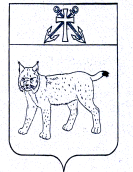 АДМИНИСТРАЦИЯ УСТЬ-КУБИНСКОГО МУНИЦИПАЛЬНОГО ОКРУГАПОСТАНОВЛЕНИЕс. Устьеот 25.10.2023                                                                                                    № 1609Об условиях приватизации имущества Усть-Кубинского муниципального округа в 2023 году 	В соответствии с Федеральным законом от 21 декабря 2001 года № 178-ФЗ «О приватизации государственного и муниципального имущества», постановлением Правительства Российской Федерации от 27 августа 2012 года № 860 «Об организации и проведении продажи государственного или муниципального имущества в электронной форме» решением Представительного Собрания округа от 20 декабря 2022 года № 111 «О прогнозном плане приватизации муниципального имущества на 2023 год», постановлением администрации округа от 3 апреля 2023 года № 578 «О правилах подготовки и принятия решений об условиях приватизации имущества Усть-Кубинского муниципального округа», на основании ст. 42 Устава округа администрация округа (с последующими изменениями)  ПОСТАНОВЛЯЕТ:  Управлению имущественных отношений администрации округа (Евстафеев Л.Б.) организовать в 2023 году продажу муниципального имущества посредством публичного предложения следующего муниципального имущества:Настоящее постановление вступает в силу со дня его официального опубликования. Глава округа							                       И.В. Быков № п/пНаименование и характеристики имущества Местонахождение имущества 1здание магазина (кадастровый номер 35:11:0303009:86, площадь 38,8 м2) с земельным участком с кадастровым номером 35:11:0303009:319Вологодская область, Усть-Кубинский район, м. Александрово, ул. Зеленая, д. 72здание сельсовета (кадастровый номер 35:11:0103005:50, площадь 51,1 м2) с земельным участком с кадастровым номером 35:11:0103005:25Вологодская область, Усть-Кубинский район, д. Никифоровская, ул. Никольская, д. 5 3нежилое здание (кадастровый номер 35:11:0101006:150, площадь 721,5 м2) с земельным участком с кадастровым номером 35:11:0101006:267Вологодская область, Усть-Кубинский район, д. Марковская, ул. Производственная, д. 44нежилое здание (кадастровый номер 35:11:0101006:152, площадь 635,5 м2) с земельным участком с кадастровым номером 35:11:0101006:266Вологодская область, Усть-Кубинский район, д. Марковская, ул. Производственная, д. 1